附件2：参会回执表请划“√”：√分会□专家委员会□常务理事单位□理事单位□单位会员北京万寿宾馆位置示意图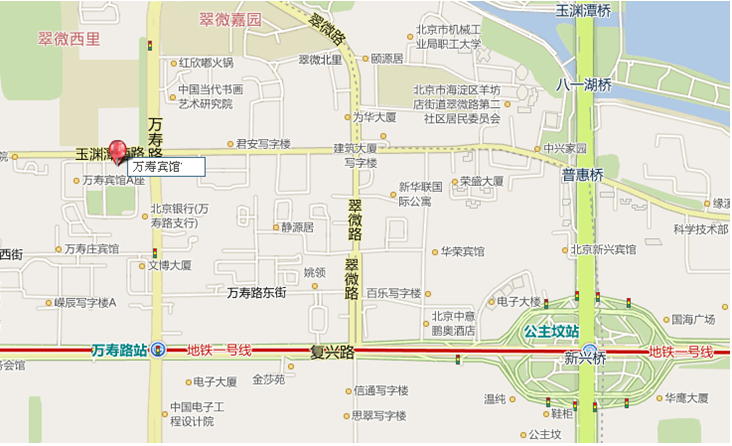 交通路线北京万寿宾馆地址：北京市海淀区万寿路甲12号 电话：010-68132266   北京站:乘坐地铁2号线(内环), 在复兴门站下车,换乘地铁1号线(苹果园方向), 在万寿路站下车,步行至万寿路口北站,乘坐32路, 在翠微南里站下车,步行至万寿宾馆(约360米)。北京西站:乘坐89路(或373路), 在万寿路口西站下车,换乘32路, 在翠微南里站下车,步行至万寿宾馆(约360米)。北京南站:乘地铁4号线(安河桥北方向), 在西单站下车换乘地铁1号线(苹果园方向), 在万寿路站下车,步行至万寿路口北站,乘坐32路,在翠微南里站下车,步行至万寿宾馆(约360米)。北京机场:乘坐机场专线, 在三元桥站下车换乘坐地铁10号线(劲松方向),在国贸站下车,换乘坐地铁1号线(苹果园方向),在万寿路站下车,步行至万寿路口北站,乘坐32路, 在翠微南里站下车,步行至万寿宾馆(约360米)。单位名称核电子学与核探测技术分会（公章）核电子学与核探测技术分会（公章）核电子学与核探测技术分会（公章）核电子学与核探测技术分会（公章）联 系 人陈玛丽部门秘书处秘书处职    务常务秘书手机1352178336613521783366联系电话010-88236046E-mailchenml@ihep.ac.cnchenml@ihep.ac.cn参会人姓名工作单位工作单位手机E-mail赵京伟中科院高能物理研究所中科院高能物理研究所15611938082zhaojw@ihep.ac.cn陆卫国中科院高能物理研究所中科院高能物理研究所13581906523luwg@ihep.ac.cn何宁中科院高能物理研究所中科院高能物理研究所18910728874hening@ihep.ac.cn朱自安中科院高能物理研究所中科院高能物理研究所15611938063zhuza@ihep.ac.cn葛仙中科院高能物理研究所中科院高能物理研究所15611938218gex@ihep.ac.cn陈玛丽中科院高能物理研究所中科院高能物理研究所13521783366chenml@ihep.ac.cn谌炫中科院高能物理研究所中科院高能物理研究所15201305690chenxuan@ihep.ac.cn肖亮中科院高能物理研究所中科院高能物理研究所18810403429xiaol@ihep.ac.cn易子立中科院高能物理研究所中科院高能物理研究所18810457612yizl@ihep.ac.cn王修库中科院高能物理研究所中科院高能物理研究所15201182408wangxk@ihep.ac.cn曾婷煊中科院高能物理研究所中科院高能物理研究所13240245018zengtxwhu@gmail.com